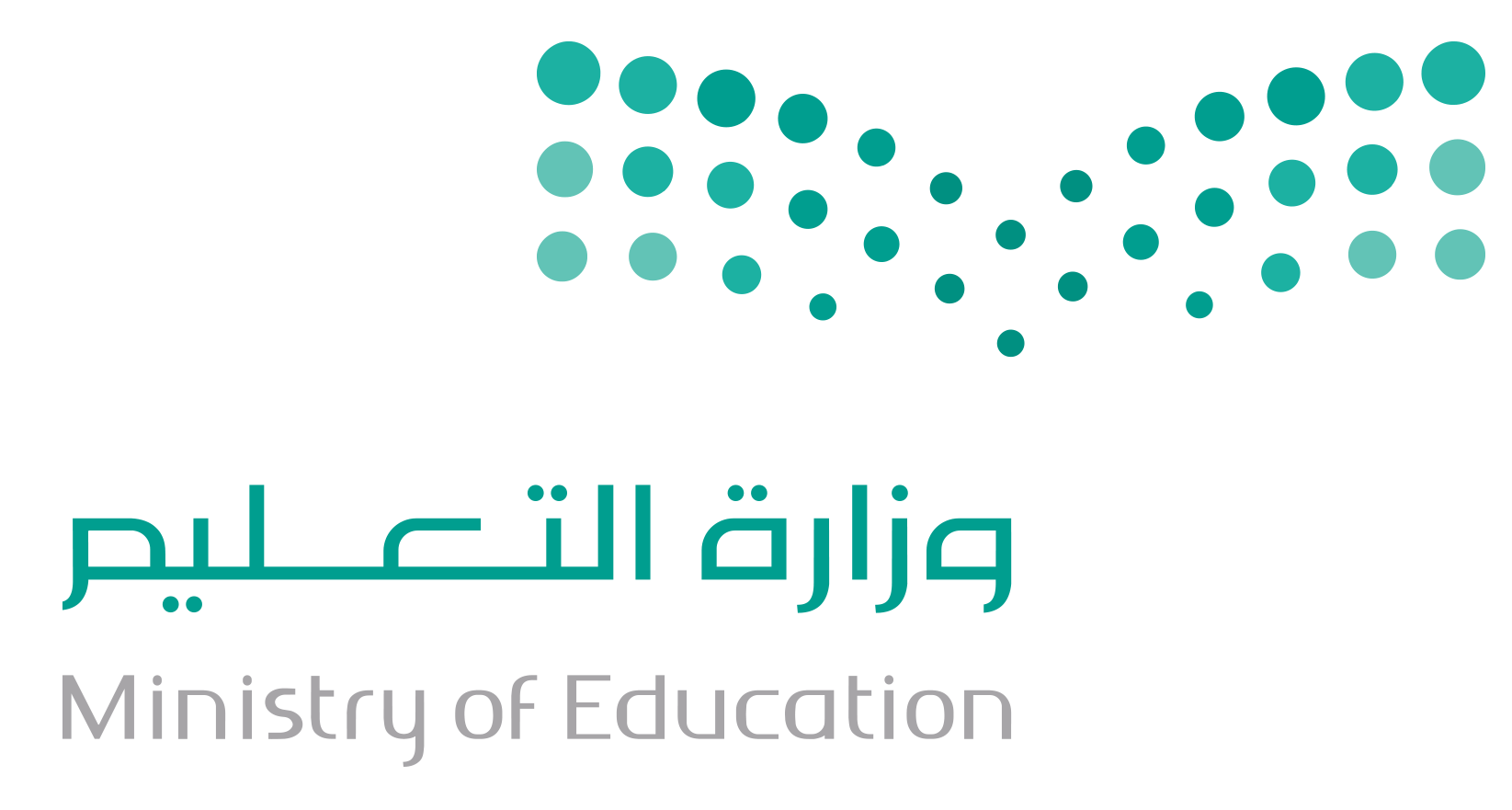 اسم الطالب/ـةاسم الطالب/ـةالعناصرالعناصرالعناصرالعناصرالفلزات واللافلزات وأشباه الفلزاتالفلزات واللافلزات وأشباه الفلزاتالفلزات واللافلزات وأشباه الفلزاتالفلزات واللافلزات وأشباه الفلزاتتغيرات حالة المادةتغيرات حالة المادةتغيرات حالة المادةتغيرات حالة المادةالمركبات والتغيرات الكيميائيةالمركبات والتغيرات الكيميائيةالمركبات والتغيرات الكيميائيةالمركبات والتغيرات الكيميائيةاسم الطالب/ـةاسم الطالب/ـةالحضورالمشاركةالواجبالمهماتالحضورالمشاركةالواجبالمهماتالحضورالمشاركةالواجبالمهماتالحضورالمشاركةالواجبالمهمات123456789101112131415161718192021اسم الطالب/ـةاسم الطالب/ـةالشغل والطاقةالشغل والطاقةالشغل والطاقةالشغل والطاقةالآلات البسيطةالآلات البسيطةالآلات البسيطةالآلات البسيطةالصوت الصوت الصوت الصوت الضوءالضوءالضوءالضوءاسم الطالب/ـةاسم الطالب/ـةالحضورالمشاركةالواجبالمهماتالحضورالمشاركةالواجبالمهماتالحضورالمشاركةالواجبالمهماتالحضورالمشاركةالواجبالمهمات123456789101112131415161718192021